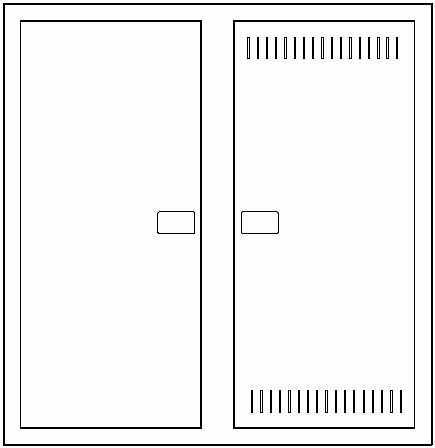 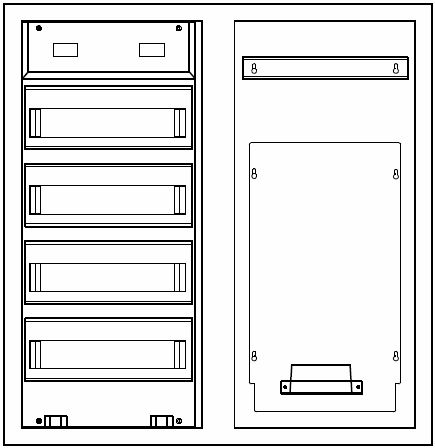 AP-Media/Kleinverteilerkombinationin Aufputzausführung 4-reihig (125mm pro Reihe)
Farbe: RAL 9016 
Schutzart IP30, Schutzklasse II (schutzisoliert)
nach DIN VDE 0603-1 und DIN 43 871

Außenmaße: BxHxT = 680x703x90mmEinbau von Geräten bis Bemessungsstrom 63A mit max. 90mm Tiefe.Bemessungsspannung 400 V /50 Hz.Bestehend aus ausbrechbaren Stahlblechrahmenfür Kabelkanal oben und unten. Grundgehäuse aus Kunststoffin Modulbauweise mit zwei Einzeltüren, davon eine mit Lüftungsschlitzen,optional auch mit Kunststoffeinsatz erhältlich. Außerdem zugehörig sind eine Hutschiene aus verzinktem Stahlblech, eine gelochte Montageplatte und eine Doppelsteckdoseals Schukosteckdose(5-reihig mit Dreifachsteckdose). Außerdem ein Geräteträger für 3(bzw.4/5)x12 TE inkl. Berührungsschutzabdeckung,mit offenen Geräteschlitzen und fingersicheren PE/N-Klemmen inkl. Schrauben.
Auf der Rückseite befinden sich ausbrechbare Kabeleinführungen oben und unten.
Der Anschlussraum befindet sich oben bei 145mm und unten bei 100mm.

Fabrikat: Alphatec oder gleichwertigEinheit: Stk 
Artikelnummer: AMVK-4.48-MVgewähltes Fabrikat/Typ: '___________/___________'liefern, montieren und betriebsfertig anschließen.